Guanajuato / Municipio de León GuanajuatoGuanajuato / Municipio de León GuanajuatoLey de Ingresos y Ley del Presupuesto General de EgresosLey de Ingresos y Ley del Presupuesto General de Egresosdel Ejercicio 2024del Ejercicio 2024PreguntasConsideraciones¿Qué es la Ley de Ingresos y cuál es su importancia?Es el ordenamiento jurídico en el que se indican el monto y procedencia de los ingresos que el Municipio estima obtener durante un ejercicio fiscal. Su importancia nos muestra en cada rubro la disponibilidad para la elaboración del Presupuesto de Egresos del Municipio.¿De dónde obtienen los gobiernos sus ingresos?Los ingresos del Municipio provienen principalmente de la captación de recursos propios, recursos estatales, federales y contratación de deuda¿Qué es el Presupuesto de Egresos y cuál es su importancia?El Presupuesto de Egresos es un documento de política económica, jurídico y contable que describe para un año fiscal la forma en que se va a ejercer el recurso autorizado.¿En qué se gasta?Los recursos se orientan al pago de salarios al personal que presta los diversos servicios a la ciudadanía, a la adquisición de materiales, suministros y servicios para la operación de los programas públicos y a la ejecución de actividades institucionales, así como al fortalecimiento de la infraestructura urbana y de servicios a través de la obra pública y de los diversos proyectos estratégicos.¿Para qué se gasta?Para garantizar el bienestar de la ciudadanía a través de proporcionar bienes y servicios públicos, así como apoyos a grupos vulnerables de la sociedad.¿Qué pueden hacer los ciudadanos?Consultar la página oficial del Municipio donde encontrarán información acerca de la Ley de Ingresos y el Presupuesto de Egresos, así como las diferentes acciones que está llevando a cabo la administración municipal.CRIMunicipio de LeónIngreso EstimadoCRILey de Ingresos para el Ejercicio Fiscal 2024Ingreso EstimadoCRITotal8,670,169,2981Impuestos1,800,363,3521100Impuestos sobre los ingresos20,907,9631101Impuesto sobre juegos y apuestas permitidas7,229,7611102Impuesto sobre diversiones y espectáculos públicos                                  -   1103Impuesto sobre rifas, sorteos, loterías y concursos13,678,2021200Impuestos sobre el patrimonio1,682,741,2141201Impuesto predial1,341,650,0971202Impuesto sobre división y lotificación de inmuebles12,890,3891203Impuesto sobre adquisición de bienes inmuebles328,200,7281300Impuestos sobre la producción, el consumo y las transacciones10,276,7861301Explotación de mármoles, canteras, pizarras, basaltos, cal, entre otras                         -   1302Impuesto sobre adquisición de bienes inmuebles-                                                1303Impuesto de fraccionamientos989,6901304Impuesto sobre diversiones y espectáculos públicos9,287,0961400Impuestos al comercio exterior                                   -   1500Impuestos sobre nóminas y asimilables                                     -   1600Impuestos ecológicos                                     -   1700Accesorios de impuestos86,437,3891701Recargos45,690,1671702Multas4,180,4661703Gastos de ejecución36,566,7561800Otros impuestos                            -   1900Impuestos no comprendidos en la ley de ingresos vigente, causados en ejercicios fiscales anteriores pendientes de liquidación o pago-     2Cuotas y aportaciones de seguridad social                                -   3Contribuciones de mejoras                                 -   4Derechos406,480,2094100Derechos por el uso, goce, aprovechamiento o explotación de bienes de dominio público                                -   4101Ocupación, uso y aprovechamiento de los bienes de dominio público del municipio                          -   4102Explotación, uso de bienes muebles o inmuebles propiedad del municipio                          -   4103Comercio ambulante                                  -   4300Derechos por prestación de servicios400,576,0464301Por servicios de limpia                               -   4302Por servicios de panteones15,618,1834303Por servicios de rastro2,114,5434304Por servicios de seguridad pública23,579,0424305Por servicios de transporte público14,319,2934306Por servicios de tránsito y vialidad4,772,1414307Por servicios de estacionamiento10,757,3204308Por servicios de salud907,3494309Por servicios de protección civil4,452,8314310Por servicios de obra pública y desarrollo urbano51,429,3664311Por servicios catastrales y prácticas de avalúos8,159,2694312Por servicios en materia de fraccionamientos y condominios14,063,2934313Por la expedición de licencias o permisos para el establecimiento de anuncios11,895,2194314Constancias de factibilidad para el funcionamiento de establecimientos                              -   4315Por servicios en materia ambiental                                     -   4316Por la expedición de documentos, tales como: constancias, certificados, certificaciones, cartas, entre otros8,271,9684317Por pago de concesión, traspaso, cambios de giros en los mercados públicos municipales                             -   4318Por servicios de alumbrado público230,236,2304319Por servicio de agua potable (servicio centralizado)                            -   4320Por servicios de cultura (casas de cultura)                               -   4321Por servicios de asistencia social                             -   4322Por servicios de juventud y deporte                                 -   4323Por Servicios que presta departamento/patronato de la Feria                               -   4400Otros Derechos5,619,5104401Permisos por Eventos Públicos Locales5,619,5104500Accesorios de Derechos284,6544501Recargos                               -   4502Multas                           -   4503Gasto de ejecución284,6544900Derechos no comprendidos en la ley de ingresos vigente, causados en ejercicios fiscales anteriores pendientes de liquidación o pago                          -   4901Derechos por el uso, goce, aprovechamiento o explotación de bienes de dominio público                            -   4902Derechos por la prestación de servicios                          -   5Productos236,598,8705100Productos236,598,8705101Capitales y valores210,168,7525102Uso y arrendamiento de bienes muebles e inmuebles propiedad del municipio con particulares477,8795103Formas valoradas1,769,0065104Por servicios de trámite con Dependencias Federales                             -   5105Por servicios en materia de acceso a la información pública                            -   5106Enajenación de bienes muebles                          -   5107Enajenación de bienes inmuebles                                     -   5109Otros productos24,183,2325900Productos no comprendidos en la ley de ingresos vigente, causados en ejercicios fiscales anteriores pendientes de liquidación o pago                     -   6Aprovechamientos248,728,7806100Aprovechamientos245,627,7526101Bases para licitación y movimientos padrones municipales2,410,3606102Por arrastre y pensión de vehículos infraccionados                       -   6103Donativos                                -   6104Indemnizaciones no fiscales6,186,2556105Sanciones no fiscales                           -   6106Multas no fiscales134,477,5346107Otros aprovechamientos93,164,6366108Reintegros                                -   6109Refrendo en materia de bebidas alcohólicas                            -   6110Fiscalización en materia de bebidas alcohólicas                                -   6111Derechos en materia de placas                             -   6112Impuesto por Servicios de Hospedaje9,388,9666113Multas administrativas estatales no fiscales                                -   6200Aprovechamientos patrimoniales                                 -   6300Accesorios de aprovechamientos3,101,0286301Recargos91,8616302Gastos de ejecución3,009,1676900Aprovechamientos no comprendidos en la ley de ingresos vigente, causados en ejercicios fiscales anteriores pendientes de liquidación o pago                              -   7Ingresos por venta de bienes, prestación de servicios y otros ingresos                              -   8Participaciones, aportaciones, convenios, incentivos derivados de la colaboración fiscal y fondos distintos de aportaciones5,919,430,8578100Participaciones3,677,367,6718101Fondo general de participaciones2,646,955,9198102Fondo de fomento municipal241,981,5778103Fondo de fiscalización y recaudación275,189,2418104Impuesto especial sobre producción y servicios18,118,7438105IEPS a la venta final de gasolina y diésel44,062,7258106Fondo ISR participable (artículo 3-B LCF)451,059,4668200Aportaciones2,177,774,4278201Fondo para la infraestructura social municipal (FAISM)600,594,6178202Fondo de aportaciones para el fortalecimientos de los municipios (FORTAMUN)1,577,179,8108300Convenios500,0008301Convenios con la federación500,0008302Intereses de convenios con la federación                           -   8303Convenios con gobierno del Estado                          -   8304Intereses de convenios con gobierno del estado                             -   8305Convenios con municipios                            -   8306Intereses de convenios con municipios                          -   8307Convenios con paramunicipales                            -   8308Intereses de convenios con paramunicipales                            -   8309Convenios con beneficiarios                             -   8310Intereses de convenios con beneficiarios                                -   8400Incentivos derivados de la colaboración fiscal63,788,7598401Impuesto sobre tenencia o uso de vehículos                            -   8402Fondo de compensación ISAN52,532,7148403Impuesto sobre automóviles nuevos                                    -   8404ISR por la enajenación de bienes inmuebles (Art. 126 LISR)11,256,0468405Alcoholes                          -   8406Impuesto a la Venta Final de Bebidas Alcohólicas                            -   8407Régimen de Incorporación Fiscal                            -   8408Multas administrativas federales                               -   8409IEPS Gasolinas y diésel                           -   8410Impuesto por Servicio de Hospedaje                            -   8500Fondos distintos de aportaciones                                -   8501Fondo para entidades federativas y municipios productores de hidrocarburos                          -   8502Fondo para el desarrollo regional sustentable de estados y municipios mineros                           -   9Transferencias, asignaciones, subsidios y subvenciones, y pensiones y jubilaciones58,567,2299100Transferencias y asignaciones58,567,2299101Transferencias y asignaciones federales                           -   9102Transferencias y asignaciones estatales58,567,2299103Transferencias y asignaciones municipales                       -   9104Transferencias y asignaciones paramunicipales                                    -   9105Transferencias y asignaciones sector privado                      -   9300Subsidios y subvenciones                    -   9301Subsidios y subvenciones                              -   9500Pensiones y jubilaciones                               -   9501Pensiones y jubilaciones                         -   9700Transferencias del fondo mexicano del petróleo para la estabilización y el desarrollo-0Ingresos Derivados de Financiamientos                       -   0100Endeudamiento interno                             -   0101Endeudamiento interno                             -   0200Endeudamiento externo                             -   0201Endeudamiento externo                             -   0300Financiamiento interno-0301Deuda pública con instituciones bancarias- 0302Disponibilidades de libre disposición-Municipio de LeónPresupuesto 2024Presupuesto de Egresos para el Ejercicio Fiscal 2024Presupuesto 2024Clasificador por Objeto del GastoPresupuesto 202410000 Servicios Personales3,352,381,23511000 Remuneraciones al personal de carácter permanente1,468,998,16011100 Dietas17,406,67111101 Dietas13,655,51611102 Emolumentos3,751,15511300 Sueldos base al personal permanente1,451,591,48911301 Sueldos base al personal permanente1,451,591,48912000 Remuneraciones al personal de carácter transitorio.-21,000,00012200 Sueldos base al personal eventual21,000,00012201 Sueldos base al personal eventual21,000,00013000 Remuneraciones adicionales y especiales308,231,39913200 Primas de vacaciones, dominical y gratificación de fin de año260,480,71913201 Prima de vacaciones51,074,65113203 Gratificación de fin de año209,406,06813300 Horas extraordinarias5,500,00013301 Remuneraciones por horas extraordinarias al personal administrativo4,000,00013302 Remuneraciones por horas extraordinarias al personal operativo1,500,00013400 Compensaciones42,250,68013402 Retribuciones por actividades especiales42,250,68014000 Seguridad social689,221,14014100 Aportaciones de seguridad social553,835,51414101 Aportaciones de seguridad social553,835,51414200 Aportaciones a fondos de vivienda111,154,33014201 Aportaciones a fondos de vivienda111,154,33014400 Aportaciones para seguros24,231,29614401 Aportaciones para seguros24,231,29615000 Otras prestaciones sociales y económicas844,930,53615100 Cuotas para el fondo de ahorro y fondo de trabajo79,938,82515101 Cuotas para el fondo de ahorro y fondo del trabajo78,801,32015102 Cuotas para el fondo de ahorro para el retiro1,137,50415200 Indemnizaciones100,000,00015201 Indemnizaciones100,000,00015400 Prestaciones contractuales166,222,40215402 Ayudas para gastos de defunción1,800,00015405 Ayudas para despensa119,490,87815406 Becas para hijos de trabajadores10,000,00015407 Ayudas para día de reyes14,970,65315408 Ayuda para 10 de mayo19,960,87115500 Apoyos a la capacitación de los servidores públicos24,800,25615501 Apoyos a la capacitación de los servidores públicos24,800,25615900 Otras prestaciones sociales y económicas473,969,05315902 Premios por puntualidad152,748,90015903 Premio por asistencia152,748,90015904 Ayuda para alimentación73,547,49715905 Subsidio por incapacidad12,701,11115907 Subsidio para cuotas a cargo del patrón58,072,64415909 Otras prestaciones sociales y económicas24,150,00016000 Previsiones20,000,00016100 Previsiones de carácter laboral, económica y de seguridad social20,000,00016101 Previsiones de carácter laboral, económica y de seguridad social20,000,00017000 Pago de estímulos a servidores públicos020000 Materiales y Suministros378,780,68721000 Materiales de administración, emisión de documentos y artículos oficiales14,272,63321100 Materiales, útiles y equipos menores de oficina7,652,03321101 Materiales y útiles de oficina7,652,03321200 Materiales y útiles de impresión y reproducción12,82721201 Materiales y útiles de impresión y reproducción12,82721400 Materiales, útiles y equipos menores de tecnologías de la información y comunicaciones3,240,10421401 Materiales, útiles y equipos menores de tecnologías de la información y comunicaciones3,240,10421500 Material impreso e información digital968,91721501 Material impreso e información digital968,91721600 Material de limpieza2,143,20921601 Material de limpieza2,143,20921700 Materiales y útiles de enseñanza255,54421701 Materiales y útiles de enseñanza255,54422000 Alimentos y utensilios20,743,47522100 Productos alimenticios para personas16,796,41222101 Productos alimenticios para el personal adscrito a las dependencias de la administración pública municipal14,209,96222102 Productos alimenticios para preparar alimentos2,586,45022200 Productos alimenticios para animales3,848,71822201 Productos alimenticios para animales3,848,71822300 Utensilios para el servicio de alimentación98,34522301 Utensilios para el servicio de alimentación98,34523000 Materias primas y materiales de producción y comercialización930,78023100 Productos alimenticios, agropecuarios y forestales adquiridos como materia prima437,33023102 Productos de naturaleza vegetal y forestal adquirido como materia prima437,33023900 Otros productos adquiridos como materia prima493,45023901 Otros productos adquiridos como materia prima493,45024000 Materiales y artículos de construcción y de reparación35,783,09424100 Productos minerales no metálicos5,577,13024101 Productos minerales no metálicos5,577,13024200 Cemento y productos de concreto507,72724201 Cemento y productos de concreto507,72724300 Cal, yeso y productos de yeso181,23524301 Cal, yeso y productos de yeso181,23524400 Madera y productos de madera375,15324401 Madera y productos de madera375,15324500 Vidrio y productos de vidrio11,00024501 Vidrios y productos de vidrio11,00024600 Material eléctrico y electrónico9,946,49024601 Material eléctrico y electrónico9,946,49024700 Artículos metálicos para la construcción4,961,95024701 Artículos metálicos para la construcción4,961,95024800 Materiales complementarios8,645,61124801 Materiales complementarios8,645,61124900 Otros materiales y artículos de construcción y reparación5,576,79924901 Otros materiales y artículos de construcción y reparación5,576,79925000 Productos químicos, farmacéuticos y de laboratorio19,756,30125100 Productos químicos básicos200,45325101 Productos químicos básicos200,45325200 Fertilizantes, pesticidas y otros agroquímicos1,883,91925201 Fertilizantes, pesticidas y otros agroquímicos1,883,91925300 Medicinas y productos farmacéuticos8,226,02725301 Medicinas y productos farmacéuticos8,226,02725400 Materiales, accesorios y suministros médicos6,975,69825401 Materiales, accesorios y suministros médicos6,975,69825500 Materiales, accesorios y suministros de laboratorio2,315,62325501 Materiales, accesorios y suministros de laboratorio2,315,62325600 Fibras sintéticas, hules, plásticos y derivados154,58025601 Fibras sintéticas, hules, plásticos y derivados154,58026000 Combustibles, lubricantes y aditivos184,431,86426100 Combustibles, lubricantes y aditivos184,431,86426101 Combustibles, lubricantes y aditivos destinados para la ejecución de programas de seguridad pública139,293,74426102 Combustibles, lubricantes y aditivos destinados para actividades operativas34,903,41726103 Combustibles, lubricantes y aditivos destinados para actividades administrativas10,234,70327000 Vestuario, blancos, prendas de protección y artículos deportivos62,979,83227100 Vestuarios y uniformes destinados a actividades administrativas50,872,70327101 Vestuarios y uniformes destinados a actividades administrativas383,95827102 Vestuarios y uniformes destinados a actividades operativas50,488,74527200 Prendas de seguridad y protección personal11,735,06027201 Prendas de seguridad y protección personal11,735,06027300 Artículos deportivos298,64927301 Artículos deportivos298,64927500 Blancos y otros productos textiles, excepto prendas de vestir73,42027501 Blancos y otros productos textiles, excepto prendas de vestir73,42028000 Materiales y suministros para seguridad10,257,20528200 Materiales de seguridad publica2,335,00528201 Materiales de seguridad pública2,335,00528300 Prendas de protección para seguridad pública y nacional7,922,20028301 Prendas de protección para seguridad pública y nacional7,922,20029000 Herramientas, refacciones y accesorios menores29,625,50429100 Herramientas menores3,978,89129101 Herramientas menores3,978,89129200 Refacciones y accesorios menores de edificios260,51729201 Refacciones y accesorios menores de edificios260,51729300 Refacciones y accesorios menores de mobiliario y equipo de administración, educacional y recreativo157,51029301 Refacciones y accesorios menores de mobiliario y equipo de administración, educacional y recreativo157,51029400 Refacciones y accesorios menores de equipo de cómputo y tecnologías de la información1,811,02629401 Refacciones y accesorios menores de equipo de cómputo y tecnologías de la información1,811,02629500 Refacciones y accesorios menores de equipo e instrumental médico y de laboratorio87,14529501 Refacciones y accesorios menores de equipo e instrumental médico y de laboratorio87,14529600 Refacciones y accesorios menores de equipo de transporte20,156,28529601 Refacciones y accesorios menores de equipo de transporte20,156,28529800 Refacciones y accesorios menores de maquinaria y otros equipos3,117,43829801 Refacciones y accesorios menores de maquinaria y otros equipos3,117,43829900 Refacciones y accesorios menores otros bienes muebles56,69229901 Refacciones y accesorios menores otros bienes muebles56,69230000 Servicios Generales1,555,480,53331000 Servicios básicos304,507,58231100 Energía eléctrica265,333,69131101 Servicio de energía eléctrica254,202,38931103 Otros servicios relacionados con energía eléctrica11,131,30231200 Gas195,85831201 Servicio de gas195,85831300 Agua29,61631301 Servicio de agua29,61631400 Telefonía tradicional4,695,61831401 Servicio de telefonía tradicional4,695,61831500 Telefonía celular2,379,78331501 Servicio de telefonía celular2,379,78331600 Servicios de telecomunicaciones y satélites190,00031601 Servicios de telecomunicaciones y satélites190,00031700 Servicios de acceso de internet, redes y procesamiento de información21,058,70431701 Servicios de acceso de internet, redes y procesamiento de información21,058,70431800 Servicios postales y telegráficos2,178,64331801 Servicios postales y de mensajería2,178,64331900 Servicios integrales y otros servicios8,445,66831901 Servicios integrales y otros servicios6,500,00031902 Contratación de otros servicios1,945,66832000 Servicios de arrendamiento112,997,97232200 Arrendamiento de edificios34,923,36532201 Arrendamiento de edificios y locales34,923,36532300 Arrendamiento de mobiliario y equipo de administración, educacional y recreativo3,761,67332303 Arrendamiento de bienes y equipo informático3,761,67332400 Arrendamiento de equipo e instrumental médico y de laboratório209,20532401 Arrendamiento de equipo e instrumental médico y de laboratório209,20532500 Arrendamiento de equipo de transporte1,035,05632501 Arrendamiento de equipo de transporte1,035,05632700 Arrendamiento de activos intangibles44,451,17332701 Arrendamiento de activos intangibles44,451,17332900 Otros arrendamientos28,617,50032901 Otros arrendamientos28,617,50033000 Servicios profesionales, científicos, técnicos y otros servicios183,149,91233100 Servicios legales, de contabilidad, auditoria y relacionados8,455,36133101 Servicios legales4,741,05033102 Servicios de contabilidad964,82633103 Servicios de auditoría2,700,76533104 Otros servicios48,72033200 Servicios de diseño, arquitectura, ingeniería y actividades relacionadas923,36033201 Servicios de diseño, arquitectura, ingeniería y actividades relacionadas923,36033300 Servicios de consultoría administrativa, procesos, técnica y en tecnologías de la información4,309,40033301 Servicios de consultoría administrativa, procesos, técnica y en tecnologías de la información4,309,40033400 Servicios de capacitación15,554,58233401 Servicios de capacitación15,554,58233500 Servicios de investigación científica y desarrollo1,270,00033501 Servicios de investigación científica y desarrollo1,270,00033600 Servicios de apoyo administrativo, traducción, fotocopiado e impresión50,998,57233601 Impresiones oficiales12,693,13133602 Servicio de apoyo administrativo36,604,32733603 Servicio de fotocopiado e impresión1,701,11433700 Servicios de protección y seguridad4,10033701 Servicios de protección y seguridad4,10033800 Servicios de vigilancia75,449,88033801 Servicios de vigilancia75,449,88033900 Servicios profesionales, científicos y técnicos integrales26,184,65733901 Servicios profesionales, científicos y técnicos integrales26,184,65734000 Servicios financieros, bancarios y comerciales54,661,64634100 Servicios financieros y bancarios20,275,87934101 Servicios financieros y bancarios20,275,87934300 Servicios de recaudación, traslado y custodia de valores5,265,95534301 Servicios de recaudación, traslado y custodia de valores5,265,95534400 Seguros de responsabilidad patrimonial y fianzas2,901,28634401 Seguros de responsabilidad patrimonial y finanzas2,901,28634500 Seguro de bienes patrimoniales25,476,53234501 Seguro de bienes patrimoniales25,476,53234600 Almacenaje, envase y embalaje456,47434601 Almacenaje, envase y embalaje456,47434700 Fletes y maniobras285,52034701 Fletes y maniobras285,52035000 Servicios de instalación, reparación, mantenimiento y conservación565,836,57135100 Conservación y mantenimiento menor de inmuebles36,023,50235101 Conservación y mantenimiento menor de inmuebles12,554,88935102 Instalaciones13,439,58735103 Adaptación de inmuebles10,029,02535200 Instalación, reparación y mantenimiento de mobiliario y equipo de administración, educacional y recreativo455,78535201 Instalación, reparación y mantenimiento de mobiliario y equipo de administración, educacional y  recreativo455,78535300 Instalación, reparación y mantenimiento de equipo de cómputo y tecnología de la información22,184,05135301 Instalación, reparación y mantenimiento de equipo de cómputo y tecnologías de la información22,184,05135400 Instalación, reparación y mantenimiento de equipo e instrumental médico y de laboratorio20,00035401 Instalación, reparación y mantenimiento de equipo e instrumental médico y de laboratorio20,00035500 Reparación y mantenimiento de equipo de transporte121,718,36335501 Reparación y mantenimiento de equipo de transporte121,718,36335600 Reparación y mantenimiento de equipo de defensa y seguridad150,00035601 Reparación y mantenimiento de equipo de defensa y seguridad150,00035700 Instalación, reparación y mantenimiento de maquinaria, otros equipos y herramienta26,794,63435701 Instalación, reparación y mantenimiento de maquinaria, otros equipo y herramienta26,794,63435800 Servicios de limpieza y manejo de desechos294,227,55835801 Servicios de limpieza y manejo de desechos294,227,55835900 Servicios de jardinería y fumigación64,262,67835901 Servicios de jardinería y fumigación64,262,67836000 Servicios de comunicación social y publicidad112,983,48936100 Difusión por radio, televisión y otros medios de mensajes sobre programas y actividades gubernamentales74,575,73336101 Difusión por radio, televisión y otros medios de mensajes sobre programas y actividades61,322,95336102 Impresión y elaboración de publicaciones13,252,78036300 Servicios de creatividad, preproducción y producción de publicidad, excepto internet9,351,34536301 Servicios de creatividad, preproducción y producción de publicidad, excepto internet9,351,34536500 Servicios de la industria fílmica, del sonido y del video200,00036501 Servicios de la industria fílmica, del sonido y del video200,00036600 Servicio de creación y difusión de contenido exclusivamente a través de internet20,884,14236601 Servicio de creación y difusión de contenido exclusivamente a través de internet20,884,14236900 Otros servicios de información7,972,26836901 Otros servicios de información7,972,26837000 Servicios de traslado y viáticos6,754,39937100 Pasajes aéreos2,297,50937101 Pasajes aéreos nacionales1,128,33037102 Pasajes aéreos internacionales1,169,17937200 Pasajes terrestres1,339,95237201 Pasajes nacionales terrestres locales814,47137202 Pasajes nacionales terrestres foráneos525,48137500 Viáticos en el país1,488,71637501 Viáticos en el país1,488,71637600 Viáticos en el extranjero1,472,22237601 Viáticos en el extranjero1,472,22237900 Otros servicios de traslado y hospedaje156,00037901 Otros servicios de traslado y hospedaje156,00038000 Servicios oficiales104,038,83138100 Gastos de ceremonial9,693,17138101 Gastos de ceremonial600,00038102 Eventos institucionales9,093,17138200 Gastos de orden social y cultural18,874,28038201 Gastos de orden social y cultural18,874,28038300 Congresos y convenciones63,892,40038301 Congresos, convenciones, espectáculos y ferias63,892,40038400 Exposiciones278,00038401 Exposiciones278,00038500 Gastos de representación11,300,97938501 Gastos de representación10,237,51538502 Gastos de oficina y organización1,063,46539000 Otros servicios generales110,550,13139200 Impuestos y derechos2,330,55939201 Impuestos y derechos2,330,55939400 Sentencias y resoluciones por autoridad competente24,723,74339401 Sentencias y resoluciones por autoridad competente24,723,74339500 Penas, multas, accesorios y actualizaciones1,180,53039501 Penas, multas, accesorios y actualizaciones1,180,53039600 Otros gastos por responsabilidades286,62539601 Otros gastos por responsabilidades286,62539800 Impuesto sobre nóminas y otros que se deriven de una relación laboral71,150,09939801 Impuesto sobre nóminas71,150,09939900 Otros servicios generales10,878,57439901 Otros servicios generales8,466,56539902 Otros servicios relacionados con combustibles2,412,00940000 Transferencias, Asignaciones, Subsidios y Otras ayudas1,536,434,85341000 Transferencias internas y asignaciones al sector público23,408,37641400 Asignaciones presupuestarias a órganos autónomos23,408,37641401 Asignaciones presupuestarias a órganos autónomos23,408,37642000 Transferencias al resto del sector público1,166,291,29742400 Transferencias otorgadas a entidades federativas y municipios1,157,684,60442401 Transferencias otorgadas a entidades federativas y municipios346,667,19342402 Transferencias a entidades para la asistencia social260,497,07642403 Transferencias a entidades para la promoción cultural, educativa y recreativa229,658,28942404 Transferencias a entidades para la planeación y vivienda118,647,29642405 Transferencias a entidades para el desarrollo y asistencia social201,114,75242407 Transferencia a entidades estatales1,100,00042500 Transferencias a fideicomisos de entidades federativas y municipios8,606,69342503 Transferencias a fideicomisos de promoción cultural, educativa y recreativa3,806,69342505 Transferencias a fideicomisos de desarrollo de asistencia social4,800,00043000 Subsidios y subvenciones109,548,88443100 Subsidios a la producción29,185,44443101 Subsidios a la producción29,185,44443900 Otros subsidios80,363,44043901 Otros subsidios80,363,44044000 Ayudas sociales235,090,90844100 Ayudas sociales a personas129,152,69244101 Ayudas sociales a personas129,152,69244200 Becas y otras ayudas para programas de capacitación64,577,55144201 Becas y otras ayudas para programas de capacitación64,577,55144300 Ayudas sociales a instituciones de enseñanza16,451,66644301 Ayudas sociales a instituciones de enseñanza16,451,66644500 Ayudas sociales a instituciones sin fines de lucro22,909,00044501 Ayudas sociales a instituciones sin fines de lucro22,909,00044800 Ayudas por desastres naturales y otros siniestros2,000,00044802 Otras ayudas2,000,00045000 Pensiones y jubilaciones1,795,38745100 Pensiones1,795,38745101 Pensiones1,795,38746000 Transferencias a fideicomisos, mandatos y otros análogos047000 Transferencias a la seguridad social048000 Donativos049000 Transferencias al exterior300,00049200 Transferencias para organismos internacionales300,00049201 Transferencias para organismos internacionales300,00050000 Bienes Muebles, Inmuebles e Intangibles316,581,38551000 Mobiliario y equipo de administración40,987,04851100 Muebles de oficina y estantería8,227,50851101 Muebles de oficina y estantería8,227,50851200 Muebles, excepto de oficina y estantería261,65551201 Muebles, excepto de oficina y estantería261,65551500 Equipo de cómputo y de tecnologías de la información30,005,68551501 Equipo de cómputo y de tecnologías de la información30,005,68551900 Otros mobiliarios y equipos de administración2,492,19951901 Otros mobiliarios y equipos de administración2,492,19952000 Mobiliario y equipo educacional y recreativo14,491,74552100 Equipos y aparatos audiovisuales48,81452101 Equipos y aparatos audiovisuales48,81452200 Aparatos deportivos650,00052201 Aparatos deportivos650,00052300 Cámaras fotográficas y de video11,024,05352301 Cámaras fotográficas y de video11,024,05352900 Otro mobiliario y equipo educacional y recreativo2,768,87852901 Otro mobiliario y equipo educacional y recreativo2,768,87853000 Equipo e instrumental médico y de laboratorio3,822,23353100 Equipo médico y de laboratorio3,822,23353101 Equipo médico y de laboratorio3,822,23354000 Vehículos y equipo de transporte184,108,13554100 Vehículos y equipo terrestre164,979,65554101 Vehículos y equipo terrestre164,979,65554200 Carrocerías y remolques139,73054201 Carrocerías y remolques139,73054300 Equipo aeroespacial200,00054301 Equipo aeroespacial200,00054900 Otros equipos de transporte18,788,75054901 Otros equipos de transporte18,788,75055000 Equipo de defensa y seguridad20,183,36855100 Equipo de defensa y seguridad20,183,36855101 Equipo de defensa y seguridad4,183,36855102 Armamento de defensa pública16,000,00056000 Maquinaria, otros equipos y herramientas42,164,62656400 Sistemas de aire acondicionado, calefacción y de refrigeración industrial y comercial4,085,78556401 Sistemas de aire acondicionado, calefacción y de refrigeración industrial y comercial4,085,78556500 Equipo de comunicación y telecomunicación31,449,29656501 Equipo de comunicación y telecomunicación31,449,29656600 Equipos de generación eléctrica, aparatos y accesorios eléctricos62,99856601 Equipos de generación eléctrica, aparatos y accesorios eléctricos62,99856700 Herramientas y máquinas-herramienta1,925,40956701 Herramientas y máquinas - herramienta1,925,40956900 Otros equipos4,641,13956901 Otros equipos4,641,13957000 Activos biológicos1,350,00057600 Equinos1,350,00057601 Equinos1,350,00058000 Bienes Inmuebles059000 Activos intangibles9,474,23159700 Licencias informáticas e intelectuales6,974,23159701 Licencias informáticas e intelectuales6,974,23159900 Otros activos intangíbles2,500,00059901 Otros activos intangíbles2,500,00060000 Inversión Pública746,664,96661000 Obra pública en bienes de dominio publico518,437,25261100 Edificación habitacional100,627,32961101 Edificación habitacional en proceso100,627,32961200 Edificación no habitacional101,634,42861201 Edificación no habitacional en proceso101,634,42861300 Construcción de obras para el abastecimiento de agua, petróleo, gas, electricidad y telecomunicaciones35,134,85361301 Construcción de obras para el abastecimiento de agua, petróleo, gas, electricidad y telecomunicaciones en proceso35,134,85361400 División de terrenos y construcción de obras de urbanización255,739,69561401 División de terrenos y construcción de obras de urbanización en proceso255,739,69561500 Construcción de vías de comunicación25,300,94761501 Construcción de vías de comunicación en proceso25,300,94762000 Obra pública en bienes propios228,227,71462200 Edificación no habitacional228,227,71462201 Edificación no habitacional en proceso228,227,71463000 Proyectos productivos y acciones de fomento070000 Inversiones Financieras y otras Provisiones485,885,74971000 Inversiones para el fomento de actividades productivas072000 Acciones y participaciones de capital073000 Compra de títulos y valores074000 Concesión de préstamos075000 Inversiones en fideicomisos, mandatos y análogos076000 Otras inversiones financieras079000 Provisiones para contingencias y otras erogaciones especiales485,885,74979900 Otras erogaciones especiales485,885,74979901 Provisiones varios programas485,885,74980000 Participaciones y Aportaciones081000 Participaciones083000 Aportaciones085000 Convenios090000 Deuda Pública Municipal297,959,89191000 Amortización de la deuda pública139,621,38191100 Amortización de la deuda interna con instituciones de crédito139,621,38191101 Amortización de la deuda interna con instituciones de crédito139,621,38192000 Intereses de la deuda pública156,188,51092100 Intereses de la deuda interna con instituciones de crédito156,188,51092111 Intereses de la deuda interna con instituciones de crédito Banorte17,832,82892112 Intereses de la deuda interna con instituciones de crédito Banobras33,687,00092113 Intereses de la deuda interna con instituciones de crédito Banamex33,370,78592114 Intereses de la deuda interna con instituciones de crédito nuevo71,297,89793000 Comisiones de la deuda pública094000 Gastos de la deuda pública150,00094100 Gastos de la deuda pública interna150,00094101 Gastos de la deuda pública interna150,00095000 Costos por coberturas2,000,00095100 Costo por cobertura2,000,00095101 Costo por cobertura2,000,00096000 Apoyos financieros099000 Adeudos de ejercicios fiscales anteriores (ADEFAS)0Total general8,670,169,298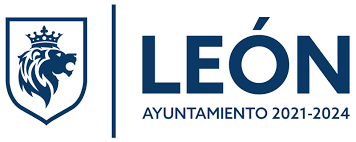 